N° LOTDESIGNATIONREPRISADJUDICATION1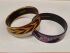 MICHAEL FREYJonc émaillé motifs floral noir et parme(Éclats émail)Diam. : 7 cmOn joint un autre à motif géométrique et cerclage en métal (oxydations) marqué team Michael FreyDiam. : 6,5 cm442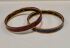 HERMESLot de deux bracelets joncs émaillés à motif d'ancres marine, l'un bleu, l'autre rougeMarqués à l'intérieur(éclat à l'émail)Diam. : 6,5 cm1553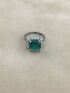 Bague en or gris serti d'une pierre verte, fantaisiePoids brut : 4,26 gr1354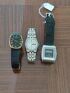 Lot de montres - Casiotron, bracelet en corfam noir- Seiko en acier, modèle sport 100- Pierre Lhuillier, Genève, bracelet en cuir noirVendues en l'état655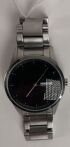 CALVIN KLEINMontre d'homme en métaln° K22311 00Fonctionnement non garanti156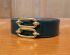 HERMESCeinture en cuir vert, attache à double griffesLong. : 75 cmOn joint une paire de gants HERMES (mauvais état)1407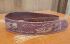 Ceinture en cuir avec décor floral et inscription « PETER USTINOV 70 »(Manque attache)Invendu8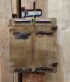 GUCCIPorte-cravates de voyage en cuir et peauMarqué Peter UstinovLong. : 36 ; Larg. : 15,5 cm1109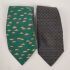 HERMES Lot de deux cravates3210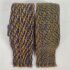 HERMES Lot de deux cravates tricotées4411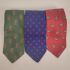 Lot de trois cravates RYKIEL2012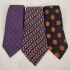 Lot de trois cravates SAINT LAURENTInvendu13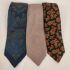 Lot de deux cravates GIVENCHY On joint une cravate Jean CACHARELInvendu14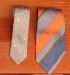 Lot de deux cravates, une YVES SAINT LAURENT et une HERMESInvendu15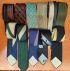 LANVINLot de onze cravates finesInvendu16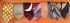 LANVINLot de huit cravates largesInvendu17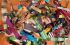 Fort lot de cravates de la marque ALEXANDER SHIELDS , new yorkInvendu18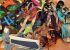 Fort lot de cravates en soie, laine, etc , environ une centaine Certaines avec marques diversInvendu19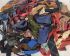 Fort lot de cravates  et bretellesInvendu20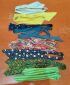 Lot de foulards de col et noeuds papillonMarques diverses7021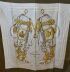 HERMES ParisCarré en  soie  imprimée "Brides de Gala"(ourlet refait)8022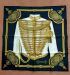 HERMES ParisCarré en soie imprimée « Brandebourg », fond blanc, entourage noir(tâches)8523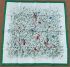 HERMES ParisCarré 90 en twill de soie impriméeModèle " Les blés " dessiné par Hugo Grygkar en 1956, à décor de lapins dans un champ sur un fond blanc, les bords vertsOn joint deux carrés 90 en twill de soie imprimé : - modèle " Ex-libris ", dessiné par Hugo Grygkar en 1940, à décor de calèches sur fond vert, (taches) - modèle " Regina ", dessiné par Leila Menchari en 1972, à décor de bouquet de fleurs sur un fond blanc, les bords bleus, (taches)18524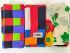 YVES SAINT LAURENTEnsemble de deux carrés de soie à décor de carrés multicoloresOn joint un autre carré de soie avec motif de fleurs(usures et taches)84x84 cm6525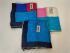 YVES SAINT LAURENTEnsemble de trois carrés de soie à motif de carreaux colorés (usures)84x84 cm4826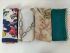 NINA RICCIEnsemble de deux carrés de soie L'un à motif de poisL'autre à éléments de joaillerie(taches et usures)84x84 cmOn joint un carré CARTIER à motif de bijoux(taches)Et un carré de soie BALENCIAGA à motifs de rubans et fleurs(taches)84x84 cm7027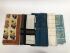 Lot de cinq carrés en soie et en soie mélangée dont Pierre Balmain Paris et Nina Ricci(usures)1528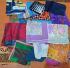 Lot de foulards et mouchoirs en soie et divers  dont Emmanuel UNGARO , Ted LAPIDUS et LOEWE(en l'état)Invendu29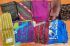 Lot de foulards dont certains griffés GIANFRANCO FERRE, PIERRE CARDIN, JACQUES HEIM(en l'état)Invendu30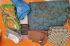 Lot de foulards et châles. Diverses matières et tailles(en l'état)Invendu31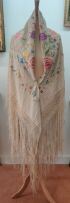 Lot de deux châles à franges comprenant: - un châle fleuri Long. (sans franges): 118cm(tâches)- un châle carré à motif cashmereLong. (sans franges): 155cm11032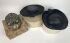 Ensemble de trois chapeaux et leurs boites, deux signées de Caroline REBOUX,av. de Matignon à Paris(en l'état)Invendu33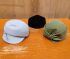 CARVENLot de deux chapeaux en feutreOn joint un autre en velours noir, sans marque(usures d'usage)Invendu34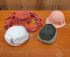 CARVENLot de quatre chapeaux en laine ou feutre(usures d'usage)Invendu35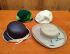 CARVENEnsemble de deux chapeaux en ., l'un bleu marine et blanc, l'autre grisEt de deux autres en tissu, l'un crème et l'autre vert(usures d'usage)Invendu36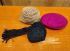 Lot de deux bonnets CARVEN (accident)On joint un autre bonnet noir GIVENCHY(usures d'usage)Invendu37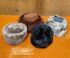 CARVENLot de quatre toques en fourrure7038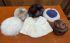 Lot de fourrures comprenant cinq toques et un châleDivers marques7539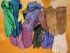 Lot de gants, cuir, simili-cuir, soie, etc...(en l'état, quelques paires incomplètes)Invendu40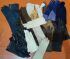 Lot de gants en cuir, simili-cuir, et autre etc. (en l'état, quelques paires incomplètes)Invendu41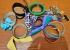 Lot d'accessoires fantaisie divers comprenant ceintures, serre-têtes, peignes etc(en l'état)Invendu42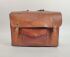 Sacoche en cuir  avec une petite poche à l'avant et compartiments à l'intérieur(accident à la anse et usures d'usage)Haut. : 27 ; Larg. : 37 ; Prof. : 15 cm743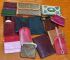 Lot de petits maroquineries comprenant, porte-monnaie, porte-feuilles, etui, etc(usures d'usage)Invendu44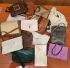 Lot de sacs à main en l’étatInvendu45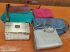 Lot de cinq sacs(usures d'usage)6546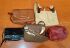 Lot de cinq sacs à main(usures d'usage)Invendu47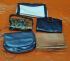 Lot de cinq sacs du soir (usures d'usage)Invendu48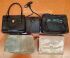 Lot de cinq sacs à main(usures d'usage)6049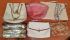 Lot de six sacs à main(usures d'usage)Invendu50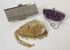 Lot de trois pochettes comprenant:- Une pochette rigide en strass avec chainette en métal doréLong. 21.5cm- Une pochette du soir violette et strass- Sac bourse doréHaut. 14cm (en l'état)2851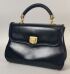 BARRY KIESELSTEIN-CORDSac à main en cuir lisse noir Long. 32,5cmHaut. (sans anse): 21cm (usures d'usage)15552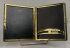 LONGCHAMPBoite à cigarettes en cuir noir et métal doréLong. : 11 ; Larg. : 10 cm(quelques traces d'oxydation)5053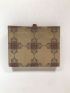 CARTIER Minaudière rectangulaire en soie à décor du Rajasthan dans son écrinHaut. : 14,5 ; Larg. : 18 cm(usures d'usage)23054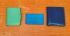 HERMESLot de petite maroquinerie en cuir dont porte-cartes et agendaMarqués à l'intérieurOn joint un porte-cartes LONGCHAMP en cuir camel12555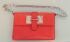 Pochette en cuir rouge et chaine de la marque FURLA(rayures d'usage)3656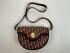 CHRISTIAN DIORSac porté bandoulière en toile siglée et cuir bordeauxLong. :  25 cm (usures et accident fermeture)24057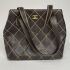 CHANELSac en cuir marron et surpiqures beige(usures)42058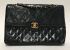 CHANEL Sac en cuir matelassé noir Haut. : 18 ; Larg. : 24 cm(usures)215059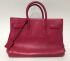 SAINT LAURENT Sac en cuir roseHaut. : 23 ; Larg. : 32 cm(usures et taches)39060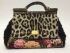 DOLCE & GABANASac en imitation serpent, velours, laine bouclée et points de croixHaut. : 20 : Larg. : 30 cm(usures)40061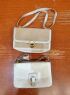 HERMESSac à main (taches)On joint au autre sac marqué Hermes en mauvais état27062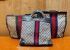 GUCCILot de trois sacs à main, deux bleus et un marron(en l'état)58063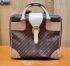 GUCCILot de deux valises en toile monogrammée et cuir beige comprenant une valise souple et un sac fourre-toutLa grande : Haut. : 50 , Larg. : 78, Prof. : 20 cm (Manques, usures, taches)  La petite : Haut. : 35, Larg. : 39, Prof. : 23 cm (Fermeture éclair accidentée)Invendu64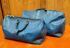 LOUIS VUITTONEnsemble de deux sacs de voyage, modèle keepall 55, en cuir souple bleu portant le monogramme LVLong. : 46,5 et 61 cm(usures d'usage)On joint une petite trousse ronde au modèleHaut. : 6,5 ; Diam. 12,5 cm67065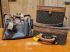 LOUIS VUITTONEnsemble de trois petits sacs de voyage : - Vanity avec miroir Haut. : 22, Larg; : 32 , Prof. : 22 cm (accident et usures cuir)- Valise , monogrammé HLUHaut; : 19, Larg. : 41, Prof. :  41,5 cm (usures d'usage)- Sac Louis Vuitton pour Bon Voyage Bazaar Beverly Hills, , monogrammé HLU, en l'étatHaut. :  30 ; Larg. : 38,5 ; Prof. : 19 cm61066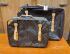 LOUIS VUITTONEnsemble de deux valises souple et ceinture rigide, modèle satellite, en cuir et toile monogrammé L'un monogrammée d'initiale LHUEtat d'usage (usures, accidents, taches)Haut. : 69 ; Larg. : 50 ; Prof. : 17 cm Haut. :52,5 ; Larg. : 37,5 ; Prof. : 17,5  cm28067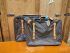 LOUIS VUITTONEnsemble de deux valises souple et ceinture rigide, modèle satellite, en cuir et toile monogrammé État d'usage (usures, accidents, taches)Haut. : 69 ; Larg. : 50 ; Prof. : 17 cm 29068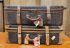 LOUIS VUITTONEnsemble de deux valises souple et ceinture rigide en cuir et toile monogrammée Monogrammées d'initiale LHUEtat d'usage (usures, accidents, taches)Haut. : 25, Larg. : 79, Prof. : 53 cm35069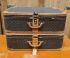 LOUIS VUITTONEnsemble de deux valises souple et ceinture rigide en cuir et toile monogrammé, fermetures à codeMonogrammée d'initiale LHUEtat d'usage (usures, accidents, taches, serrures forcées)Haut. : 26,5, Larg; : 80, Prof. : 52 cm56070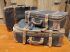 LOUIS VUITTONEnsemble de deux valises souple et ceinture rigide en cuir et toile monogrammé, fermetures à codeMonogrammée d'initiale LHUHaut. : 21 ; Larg. : 69 ; Prof. : 46 cmOn joint une autre, au modèle, plus petiteHaut. : 18, Larg. : 58, Prof. : 41 cmEn l'état (usures, accidents, taches)35071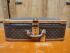 LOUIS VUITTONEnsemble de deux valises souple et ceinture rigide en cuir et toile monogrammée Fermeture à codeL'un monogrammée d'initiale HLUHaut. : 22,5 ; Larg. : 70 ; Prof. : 46,5 cmÉtat d'usage (usures, accidents, taches, serrure forcée)35072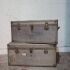 Madler KofferLot de deux malles en aluminium gaufré et poignées en cuirHaut. : 48 ; Larg. : 100 ; Prof. : 53 cm(en l'état, non ouvertes)12573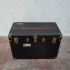 Lexington, Bloomingdales New YorkMalle de voyage en bois noirci et métal, poignées cuir noirHaut. : 70 ; Larg. : 102 ; Prof. : 55 cm(en l'état, non ouverte)8074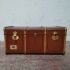 MADLER KOFFERMalle de voyage en toile peinte, bordures en bois clouté, poignées en cuir, renforts et serrures en laitonIntérieur à un compartiment et revêtement à carreauxHaut. : 46 ; Larg. : 101 ; Prof. : 55 cm(en l'état)6575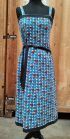 GIVENCHY boutiqueRobe à bretelles à motif fleuri dans les tons bleusTaille non indiqué sur les étiquettes du vêtement, photos prises sur un mannequin faisant un petit 367576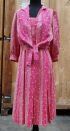 CARVENRobe à bretelle, longueur midi, et son boléro en soie rouge à motifs blancs(taches)Taille non indiqué sur les étiquettes du vêtement, photos prises sur un mannequin faisant un petit 363677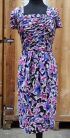 CARVEN Robe en soie à motifs violet, bleu et rose sur fond blanc, à bretelle et drapé sur la poitrineTaille non indiqué sur les étiquettes du vêtement, photos prises sur un mannequin faisant un petit 3612578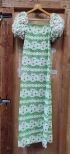 MADEMOISELLLE CARVENRobe longue verte et blanche à motif floral manches courteTaille non indiqué sur les étiquettes du vêtement, probablement du 3431079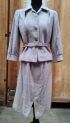 CARVENEnsemble en tissu en pied de poule blanc et violet avec une veste ceinturée et une jupe crayon(quelques taches et usures)Taille non indiqué sur les étiquettes du vêtement, photos prises sur un mannequin faisant un petit 362480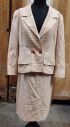 CARVENEnsemble en tissu crème rayé fushia avec une veste et une jupe crayon fendue derrièreTaille non indiqué sur les étiquettes du vêtement, photos prises sur un mannequin faisant un petit 361681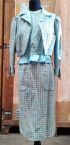 CARVENEnsemble en tissu à carreaux bleu avec une veste courte, une jupe droite et un haut en tissu bleu ciel uni sans manche et boutonnage dans le dos (usures et légères décolorations)Taille non indiqué sur les étiquettes du vêtement, photos prises sur un mannequin faisant un petit 361982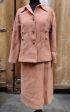 CARVENEnsemble en crêpe de soie saumon et surpiqures avec une veste et une jupe crayon(taches , doublures jupe décousue)Taille non indiqué sur les étiquettes du vêtement, photos prises sur un mannequin faisant un petit 361583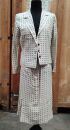 CARVENEnsemble en tissu  crème à motifs de carrés marron avec une veste et une jupe midi avec des plis au fond(quelques taches)Taille non indiqué sur les étiquettes du vêtement, photos prises sur un mannequin faisant un petit 361884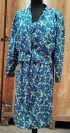 CARVEN Robe à bretelles en soie à motifs de fruits bleus, ceinture et veste au modèleTaille non indiqué sur les étiquettes du vêtement, photos prises sur un mannequin faisant un petit 364685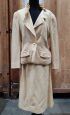 CARVENEnsemble en tissu jaune avec une veste et une jupe plisTaille non indiqué sur les étiquettes du vêtement, photos prises sur un mannequin faisant un petit 361686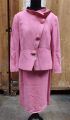 CARVENEnsemble en tissu rose avec une veste à boutons pression et une jupe droite fendue derrièreTaille non indiqué sur les étiquettes du vêtement, photos prises sur un mannequin faisant un petit 361787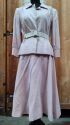 CARVENEnsemble en tissu à carreaux parme avec une veste courte ceinturée et une jupe fluide(taches)Taille non indiqué sur les étiquettes du vêtement, photos prises sur un mannequin faisant un petit 362088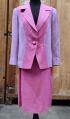 CARVENEnsemble en tissu rose et violet avec une veste et une jupe crayonTaille non indiqué sur les étiquettes du vêtement, photos prises sur un mannequin faisant un petit 361689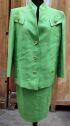 CARVENEnsemble en tissu vert avec une veste à simple boutonnage doré et col mao et une jupe crayon fendue derrière(usures)Taille non indiqué sur les étiquettes du vêtement, photos prises sur un mannequin faisant un petit 362290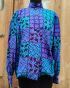 CARVEN Lot de hauts comprenantBlouse verte à pois noirs en tissu satiné Chemisier en soie crème et liserés doré avec une ceintureBlouse en satin violet et bleu à manches longuesTaille non indiqué sur les étiquettes du vêtement, photos prises sur un mannequin faisant un petit 362691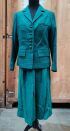 CARVENEnsemble vert canard avec une veste à carreaux en feutre et une jupe évasée en crêpe de soieTaille non indiqué sur les étiquettes du vêtement, photos prises sur un mannequin faisant un petit 362492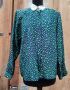 Lot de chemisiers comprenant : - MILA SCHON DUE, en soie noir à motifs de coeur vert- Sans marque, en satin, motifs fleuris- COCON, soie violette, T. 42 (décoloration)Taille non indiqué sur les étiquettes du vêtement, photos prises sur un mannequin faisant un petit 36793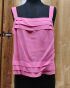 Ensemble de hauts dont deux CARVEN, l'un en soie rose à bretelle et l'autre de style kimono blanc avec des motifs bleus et violetsOn joint un haut bleu nuit et argenté à manches longues, dos avec boutonnage et décolletéTaille non indiqué sur les étiquettes du vêtement, photos prises sur un mannequin faisant un petit 361294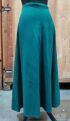 CARVENLot d'un pantalon en tissu jaune et une jupe midi verte sapin(usures)Taille non indiqué sur les étiquettes du vêtement, photos prises sur un mannequin faisant un petit 361895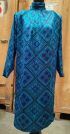 MILA SCHON DUE, ItalyRobe à manches longues à motifs bleus et verts(tissu distendu à la couture)Taille non indiqué sur les étiquettes du vêtement, photos prises sur un mannequin faisant un petit 362296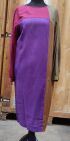 MILA SCHON DUE, ItalyRobe longueur midi et manche longue en laine et soie violet et ocreTaille 8 (taille italienne)Taille non indiqué sur les étiquettes du vêtement, photos prises sur un mannequin faisant un petit 362097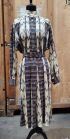 Lot de trois robes en polyester ALEXANDER SHIELDSOn joint une robe en laine RObertaCamerino, taille STaille non indiqué sur les étiquettes du vêtement, photos prises sur un mannequin faisant un petit 363498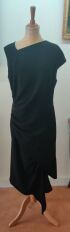 Lot de trois robes noires dont MAX MARA Studio(usures d'usage)7599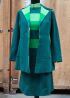 CARVENEnsemble en tissu vert en d'une veste longue cintrée et d'un robe tube sans mancheTaille non indiqué sur les étiquettes du vêtement, photos prises sur un mannequin faisant un petit 3660100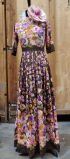 CARVENRobe longue en soie à motif floral sur fond marron et manches courteTaille non indiqué sur les étiquettes du vêtement, photos prises sur un mannequin faisant un petit 36270101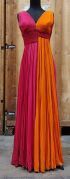 MADEMOISELLE CARVENRobe longue fuschia et orange, sans manche, décolleté devant et derrièreTaille non indiqué sur les étiquettes du vêtement, photos prises sur un mannequin faisant un petit 36310102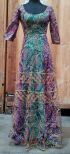 CARVENRobe longue fond vert et violet et manches courteTaille non indiqué sur les étiquettes du vêtement, photos prises sur un mannequin faisant un petit 36410103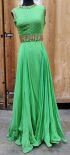 Mademoiselle CARVENRobe longue sans manche en soie vert clair, broderies et sequins dorés(usures et salissures)Taille non indiqué sur les étiquettes du vêtement, photos prises sur un mannequin faisant un petit 36150104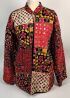 Veste brodée multicolore ornée de petites facettes Taille non indiqué sur les étiquettes du vêtement, photos prises sur un mannequin équivalent au 36Invendu105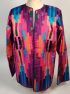 Veste patchwork rose (tâches, usures)Taille non indiqué sur les étiquettes du vêtement, photos prises sur un mannequin équivalent au 3660106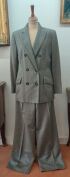 DIOR ChristianEnsemble pantalon et veste en chevrons gris Veste taille 42155107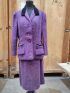 CARVENEnsemble en tissu violet avec une veste et une jupe crayonTaille non indiqué sur les étiquettes du vêtement, photos prises sur un mannequin faisant un petit 3630108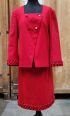 CARVENEnsemble en tissu rouge avec une veste et une jupe, bordures froncées(taches)Taille non indiqué sur les étiquettes du vêtement, photos prises sur un mannequin faisant un petit 3622109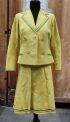 CARVENEnsemble en tissu jaune et surpiqures noires (veste+jupe)(taches, déchirures doublures)Taille non indiqué sur les étiquettes du vêtement, photos prises sur un mannequin faisant un petit 3622110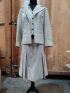 CARVENEnsemble en tissu blanc rayé noir avec une veste à simple boutonnage et une jupe plissée(taches)Taille non indiqué sur les étiquettes du vêtement, photos prises sur un mannequin faisant un petit 3648111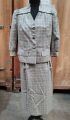 CARVENEnsemble en prince de galles avec une veste à simple boutonnage et une jupe droite avec des fentes sur les cotésTaille non indiqué sur les étiquettes du vêtement, photos prises sur un mannequin faisant un petit 3632112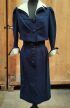 CARVENEnsemble en feutre bleue marine avec une veste courte, revers en tissu blanc, et une jupe crayon(usures, taches)Taille non indiqué sur les étiquettes du vêtement, photos prises sur un mannequin faisant un petit 3644113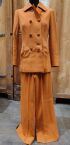 CARVENEnsemble en tissu terracotta avec une veste en double boutonnage et un pantalon droit(taches, déchirures doublures)Taille non indiqué sur les étiquettes du vêtement, photos prises sur un mannequin faisant un petit 3675114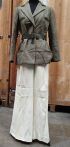 CARVENVeste à rayures grises et kaki avec une ceintureOn joint un pantalon droit en tissu crème (taches)Taille non indiqué sur les étiquettes du vêtement, photos prises sur un mannequin faisant un petit 36100115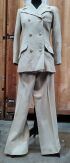 CARVENEnsemble en tissu beige avec une veste à double boutonnage et pantalon droit(taches, usures)Taille non indiqué sur les étiquettes du vêtement, photos prises sur un mannequin faisant un petit 3630116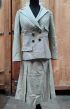 CARVENEnsemble en tissu à motif prince de galles gris et vert avec une veste à double boutonnage et une jupe plissée(déchirure doublure jupe)Taille non indiqué sur les étiquettes du vêtement, photos prises sur un mannequin faisant un petit 3620117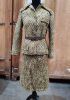 CARVENEnsemble en lainage beige, marron et vert, veste avec une ceinture beige et jupe évaséeTaille non indiqué sur les étiquettes du vêtement, photos prises sur un mannequin faisant un petit 3642118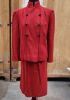 CARVENEnsemble en feutre rouge à fines rayures noires avec une veste et une jupe crayonTaille non indiqué sur les étiquettes du vêtement, photos prises sur un mannequin faisant un petit 3620119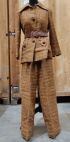 CARVENEnsemble en tissu dans les tons ocre avec une veste ceinturée et un pantalon droit(déchirures doublures)Taille non indiqué sur les étiquettes du vêtement, photos prises sur un mannequin faisant un petit 36185120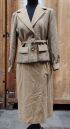 CARVENEnsemble beige avec une veste ceinturée en prince de galles et une jupe droiteTaille non indiqué sur les étiquettes du vêtement, photos prises sur un mannequin faisant un petit 3625121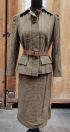 CARVENEnsemble en laine à rayures marron et kaki avec une veste et une jupe droiteTaille non indiqué sur les étiquettes du vêtement, photos prises sur un mannequin faisant un petit 3640122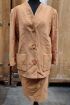 CARVENEnsemble en tissu orange avec une veste à simple boutonnage et une jupe droite(trou, décousue à une poche)Taille non indiqué sur les étiquettes du vêtement, photos prises sur un mannequin faisant un petit 36Invendu123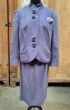 CARVENEnsemble en feutre parme avec une veste et une jupe crayonTaille non indiqué sur les étiquettes du vêtement, photos prises sur un mannequin faisant un petit 3620124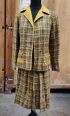 CARVENEnsemble en laine à carreaux jaune avec une veste sans boutonnage et une jupe plissée(doublure jupe décousue)Taille non indiqué sur les étiquettes du vêtement, photos prises sur un mannequin faisant un petit 3626125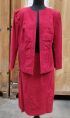 IDEAL  TAILORINGEnsemble en peau rouge et motif de fleur brodée avec une veste ceinturée et une jupe crayonTaille non indiqué sur les étiquettes du vêtement, photos prises sur un mannequin faisant un petit 3620126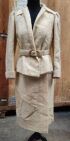 CARVENEnsemble en  crème et liserés dorés avec une veste ceinturée et une jupe portefeuille(usures, salissures, ceinture en mauvais état)Taille non indiqué sur les étiquettes du vêtement, photos prises sur un mannequin faisant un petit 3622127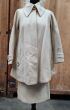 CARVENEnsemble en laine crème avec une veste longue, un pantalon à pont et une jupe(usures, taches)Taille non indiqué sur les étiquettes du vêtement, photos prises sur un mannequin faisant un petit 3642128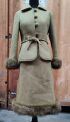 CARVENEnsemble en laine vert et fond en fourrure avec une veste à simple boutonnage et une jupe droiteTaille non indiqué sur les étiquettes du vêtement, photos prises sur un mannequin faisant un petit 36210129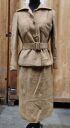 CARVENEnsemble beige d'une veste ceinturée, boutons pression, et une jupe crayonTaille non indiqué sur les étiquettes du vêtement, photos prises sur un mannequin faisant un petit 3632130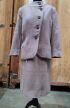 CARVENEnsemble en lainage parme avec une veste et une jupe (usures d'usage)Taille non indiqué sur les étiquettes du vêtement, photos prises sur un mannequin faisant un petit 3620131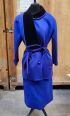 MILA SCHON DUE, ItalyEnsemble en feutre violet en bordures en velours noir avec une veste croisée et ceinturée et une jupe droiteTaille non indiqué sur les étiquettes du vêtement, photos prises sur un mannequin faisant un petit 3632132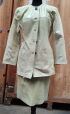 LOEWEEnsemble en cuir vert pale avec une veste à simple boutonnage et une jupe droite et ceintureTaille indiquée 44 (non française, photo prise sur un mannequin équivalent au 36)26133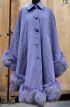 CARVENCape violette avec le fond en fourrure du même colori(tache)42134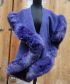 Lot de deux châles, l’un en feutre et fourrure violet, l’autre en tissu chiné violet et fourrure noire95135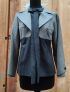 CARVENLot de deux vestes l'un en tissu gris clair et gris foncé ornée d'un noeud, l'autre sans manche en tissu vert pommeTaille non indiqué sur les étiquettes du vêtement, photos prises sur un mannequin faisant un petit 3648136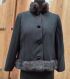 CARVENLot de deux vestes, l'un en laine rouge rayée noire et un autre en feutre noir, le col et fond en fourrureTaille non indiqué sur les étiquettes du vêtement, photos prises sur un mannequin faisant un petit 36165137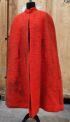 Lot comprenant une cape rouge (tachée) et un manteau bleu et blanc à motif d'ours30138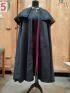 Lot de manteaux comprenant : - Un manteau à carreaux AQUASCUTUM, London- Une veste verte ALEXANDER SCHIELDS, New York- Une cape noire, CELIS, Sevilla-une veste en peau violette, JAMES CHIEN105139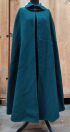 CARVENCape vert sapin48140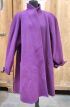 CARVEN Manteau mi-long en feutre prune, sans boutonnage(légère démarcation couleur)Taille non indiqué sur les étiquettes du vêtement, photos prises sur un mannequin faisant un petit 3632141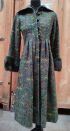 GIVENCHYManteau mi-long en laine vert foncéTaille non indiqué sur les étiquettes du vêtement, photos prises sur un mannequin faisant un petit 36240142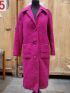 CARVENManteau mi-long en laine fuchsia(usures)Taille non indiqué sur les étiquettes du vêtement, photos prises sur un mannequin faisant un petit 3660143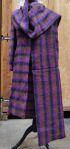 CARVENManteau en laine à carreaux violet et son écharpeTaille non indiqué sur les étiquettes du vêtement, photos prises sur un mannequin faisant un petit 3660144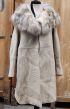 CARVENManteau en laine blanche et crème et châle en fourrure(tache)Taille non indiqué sur les étiquettes du vêtement, photos prises sur un mannequin faisant un petit 3660145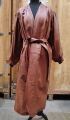 LOEWEManteau long ceinturé en cuir cognacTaille non indiqué sur les étiquettes du vêtement, photos prises sur un mannequin faisant un petit 36175146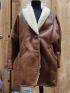 Manteau en simili cuir et et laine vierge de la marque AORANGI(en l'état)Taille non indiqué sur les étiquettes du vêtement, photos prises sur un mannequin faisant un petit 3640147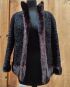 CARVEN FURSVeste courte en astrakan noir et fourrure bruneTaille non indiqué sur les étiquettes du vêtement, photos prises sur un mannequin faisant un petit 3690148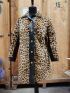 CARVEN FOURRUREManteau en fourrure à motif léopard et cuir noirTaille non indiqué sur les étiquettes du vêtement, photos prises sur un mannequin faisant un petit 36220149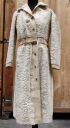 CARVENManteau mi-long et ceinturé en astrakan crème et cuirOn joint un boléro en fourrure crème (salissures)Taille non indiqué sur les étiquettes du vêtement, photos prises sur un mannequin faisant un petit 3690150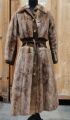 CARVENManteau en fourrure marron cintré, mi-longTaille non indiqué sur les étiquettes du vêtement, photos prises sur un mannequin faisant un petit 36125151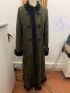 TURKIS TUKKULong manteau brun shearling et passementerie(usures)44152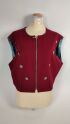 Ensemble de 4 gilets dont Rykiel, Kenzo et Jean Paul Gauthier pour Gibo'On joint un pantalon Jean paul Gauthier pour Gibo'Taille XL pour le gilet Kenzo(usures, taches)220153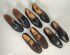 J.M. WESTONEnsemble de 3 paires de mocassins et 1 paire de derbys en cuirTaille : 7, 8 (pour deux paires) et 9En l'étatOn joint un panama en paille115154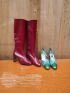 Paire de bottes rouge en cuir de la marque MAGLI, ItalyTaille 36Talon : 8 cmOn joint d'une paire d'escarpins verts de la même marque Taille 37Talon : 8,5 cmInvendu155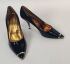 OSVALDO MartiniPaire d'escarpins noirs avec détail doré sur le bout taille 41(usures d'usage)Invendu156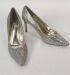 DUNEPaire d'escarpins en strassTaille 41(usures d'usage)Invendu157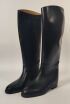 AIGLEPaire de bottes en caoutchouc modèle SaumurTaille 39 (usures d'usage)42158WESTON Paire de chaussures en nubuck blancAvec deux embouchoirsPointure 44Semelle crêpe(Un lacet coupé)105